Cilji: - .Ob posnetku  in besedilu se naučim pesem Vsi otroci svetaPosnetek pesmi: https://www.youtube.com/watch?v=-HAwD75dIt8Besedilo: Majda Rebernik, Sandi VolkPoje: Aleksandra VolkKot majhen zvezdni utrinek, ki v noči pade na tla,tako rodi se življenje na koncih vseh tega sveta.Vsi  majhni otroci na svetu, se v upanju svetlem  rode,jih čaka toplo naročje, in mamino mehko srce.Saj važno ni, kje se rodi, in kakšno barvo ima,le da ve, da nekje ljubezen čaka ga.Za to ljudje prek te zemlje, združite vse moči,da vsa k otrok od vsepovsod v sreči naj živi.AAAAAAAAAA Kot majhen…recitacija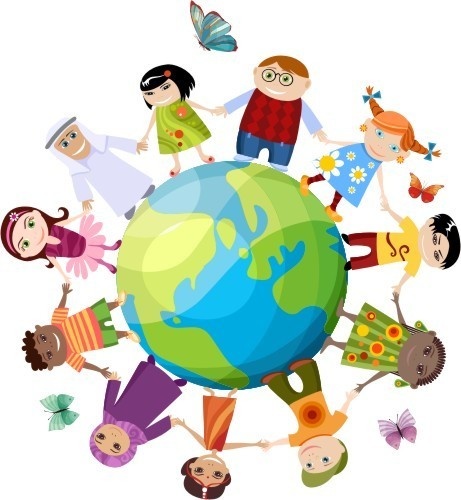 https://www.alpetour.si/otroci-sveta/Ponesedljek:9.6.2020OPZ Vsi otroci sveta